Presseinformation»Operation Werwolf - Ehrensold« von Uwe KlausnerMeßkirch, April 2021Die Jagd geht weiter
Uwe Klauser veröffentlicht zweiten Teil seiner zeitgeschichtlichen Krimireihe »Operation Werwolf«Nach »Operation Werwolf – Blutweihe« (2020) setzt Uwe Klausner seine mehrteilige Serie um den jungen Mordermittler Tom Sydow fort. In »Operation Werwolf – Ehrensold« geht die Jagd nach dem gefürchteten ›Werwolf‹ weiter, der Berlin in Zeiten des Krieges in Angst und Schrecken versetzt. Dank seiner Verbindungen zur Halbwelt gelingt es Sydow, dem gewieften Psychopathen auf die Spur zu kommen. Dabei deckt er Verbindungen des Täters auf, die um keinen Preis nach außen dringen dürfen. Schnell gerät er ins Fadenkreuz seiner eigenen Ermittlungen und wird vom Jäger zum Gejagten. Gewohnt routiniert bettet der Uwe Klausner die historischen Begebenheiten in einen rasanten Plot ein, der dem Serienhelden alles abverlangt.Zum BuchBerlin, Juli 1941. Noch immer hat die Polizei den gefürchteten ›Werwolf‹ nicht gefasst. Kommissar Sydow, der mit dem Fall betraut wurde, läuft die Zeit davon. Umso mehr, da der Serientäter überaus geschickt agiert und über exzellente Verbindungen verfügt, die bis in die Reihen der SS reichen. Einmal SS, immer SS – welche Bedeutung das geflügelte Wort besitzt, wird Sydow auf drastische Weise klar. Sind es doch genau diese „alten Kameraden“, die eine Enttarnung des Täters verhindern wollen – um jeden Preis – die Liquidierung Sydows eingeschlossen …Der AutorUwe Klausner wurde in Heidelberg geboren und wuchs dort auf. Sein Studium der Geschichte und Anglistik absolvierte er in Mannheim und Heidelberg, die damit verbundenen Auslandsaufenthalte an der University of Kent in Canterbury und an der University of Minnesota in Minneapolis/USA. Heute lebt Uwe Klausner mit seiner Familie in Bad Mergentheim. Neben seiner Tätigkeit als Autor hat er bereits mehrere Theaterstücke verfasst, darunter „Figaro – oder die Revolution frisst ihre Kinder“, „Prophet der letzten Tage“, „Mensch, Martin!“ und erst jüngst „Anonymus“, ein Zweiakter über die Autorenschaft der Shakespeare-Dramen, der 2019 am Martin-Schleyer-Gymnasium in Lauda uraufgeführt wurde.Operation Werwolf - EhrensoldUwe Klausner251 SeitenEUR 13,00 [D] / EUR 13,40 [A]ISBN 978-3-8392-2848-7Erscheinungstermin: 7. April 2021Kontaktadresse: Gmeiner-Verlag GmbH Petra AsprionIm Ehnried 588605 MeßkirchTelefon: 07575/2095-153Fax: 07575/2095-29petra.asprion@gmeiner-verlag.dewww.gmeiner-verlag.deCover und Autorenfoto zum Download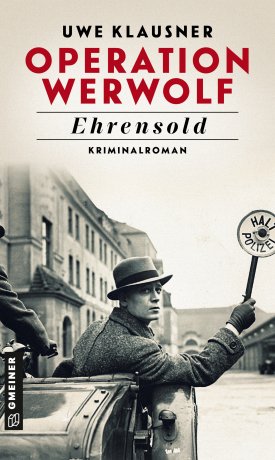 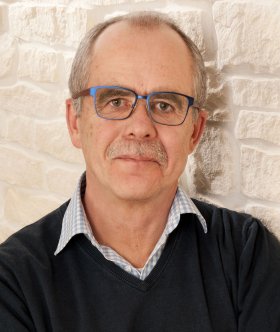 				© privatAnforderung von Rezensionsexemplaren:Uwe Klausner »Operation Werwolf - Ehrensold«, ISBN 978-3-8392-2848-7Absender:RedaktionAnsprechpartnerStraßeLand-PLZ OrtTelefon / TelefaxE-Mail